AAHI-South Sudan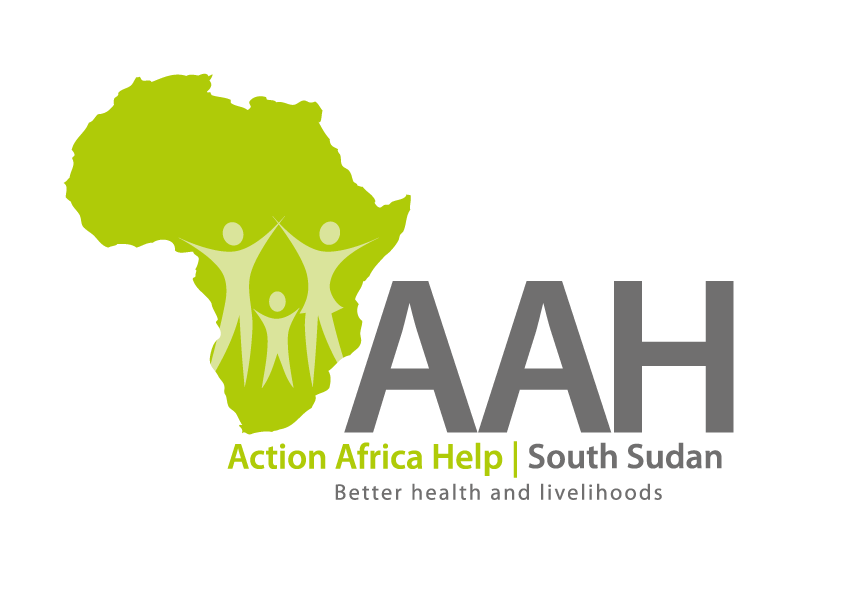 Juba Office: Hai Gabat – Opp JIT SupermarketBehind South Sudan Customs, Tel: +211 925 478 457Email: ssudan@actionafricahelp.orgWebsite: www.actionafricahelp.orgBackgroundAction Africa Help International (AAH-I) is a nongovernmental and nonprofit making Organization operating in South Sudan with a mission to support disadvantaged Communities to sustainably improve their standard of living through Community empowerment approach in partnership with stakeholders. AAH-I implements Primary Health Care, Agriculture, Humanitarian aid projects and Capacity Building.The organization is inviting bids from reputable companies for the Supply of Toyota spare parts, Agriculture tools and Isuzu spare parts.More details on the said tenders can be picked from AAHI/UNHCR Juba Logistics base during working hours (Monday to Friday, 9:00am to 11.30am and 2:00pm to 4.00pm)Deadline for submission of the bids will be on 12 April, 2024 at 12:00pm.INVITATION TO TENDER s/nTender detailsReference1Toyota spare partsPrequo2361Detail tender to be pick from AAH Juba logistic base2Isuzu spare partsPrequo2371Detail tender to be pick from AAH Juba logistic base.3Agriculture totalsPrequo2333Detail tender to be pick from AAH juba logistic base.